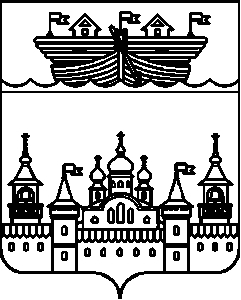 АДМИНИСТРАЦИЯ ВОЗДВИЖЕНСКОГОСЕЛЬСОВЕТАВОСКРЕСЕНСКОГО МУНИЦИПАЛЬНОГО РАЙОНАНИЖЕГОРОДСКОЙ ОБЛАСТИПОСТАНОВЛЕНИЕ 16 августа 2017 года	№ 74Об утверждении Перечня перечень первичных средств пожаротушения и противопожарного инвентаря на территориях общего пользования Воздвиженского сельсовета Воскресенского муниципального района Нижегородской областиВ соответствии с Федеральными законами от 21 декабря 1994 года № 69-ФЗ «О пожарной безопасности», от 6 октября 2003 года № 131-ФЗ «Об общих принципах организации местного самоуправления в Российской Федерации», от 22 июля 2008 года № 123-ФЗ «Технический регламент о требованиях пожарной безопасности», постановлением Правительства Российской Федерации от 25 апреля 2012 года № 390 «О противопожарном режиме», в целях принятия мер по защите объектов и жилых домов граждан от пожаров на территории Воскресенского муниципального района Нижегородской области администрация Воздвиженского сельсовета Воскресенского муниципального района Нижегородской области постановляет:1.Утвердить прилагаемый перечень первичных средств пожаротушения и противопожарного инвентаря на территориях общего пользования Воздвиженского сельсовета Воскресенского муниципального района Нижегородской области.2.Рекомендовать руководителям предприятий, организаций и учреждений, независимо от форм собственности:-обеспечить наличие первичных средств тушения пожаров и противопожарного инвентаря в соответствии с утвержденным перечнем;-первичные средства тушения пожаров и противопожарный инвентарь разместить в пожарных щитах с наружной стороны зданий и сооружений. На пожарных щитах указать номера вызовов пожарной охраны;-обеспечить доступность первичных средств пожаротушения и противопожарного инвентаря;-первичные средства пожаротушения содержать в исправном состоянии в соответствии с паспортными данными на них;-назначить ответственного за приобретение, ремонт, сохранность и готовность к действию первичных средств пожаротушения и противопожарного инвентаря.2.Обнародовать настоящее постановление на информационном стенде администрации сельсовета и разместить на официальном сайте администрации Воскресенского муниципального района в информационно – коммуникационной сети Интернет.3.Контроль над исполнением настоящего постановления оставляю за собой.4.Настоящее постановление вступает в силу со дня его обнародования.Глава администрации:         И.Н. ОхотниковУтвержденпостановлением администрации Воскресенского муниципального районаНижегородской областиот 16 августа  2017 года № 74
 Переченьпервичных средств пожаротушения и противопожарного инвентаря на территориях общего пользования Воздвиженского сельсовета Воскресенского муниципального района Нижегородской области1- ящик с песком2- бочка с водой3- ведро4- лопата5- багор6- грабли7-огнетушители.Примечание:-рекомендуется применять порошковые огнетушители, вместимостью (массой заряда) не менее  (ОП-2, ОП-3, ОП-4, ОП-5), они должны быть опломбированы пломбой завода-изготовителя или организацией, производящей перезарядку;-емкость с водой должна иметь объем не менее . Устанавливается в весенний, летний и осенний периоды года.-ящик с песком должен иметь объем не менее  (3). Конструкция ящика должна обеспечивать удобство извлечения песка и исключать попадание оса 